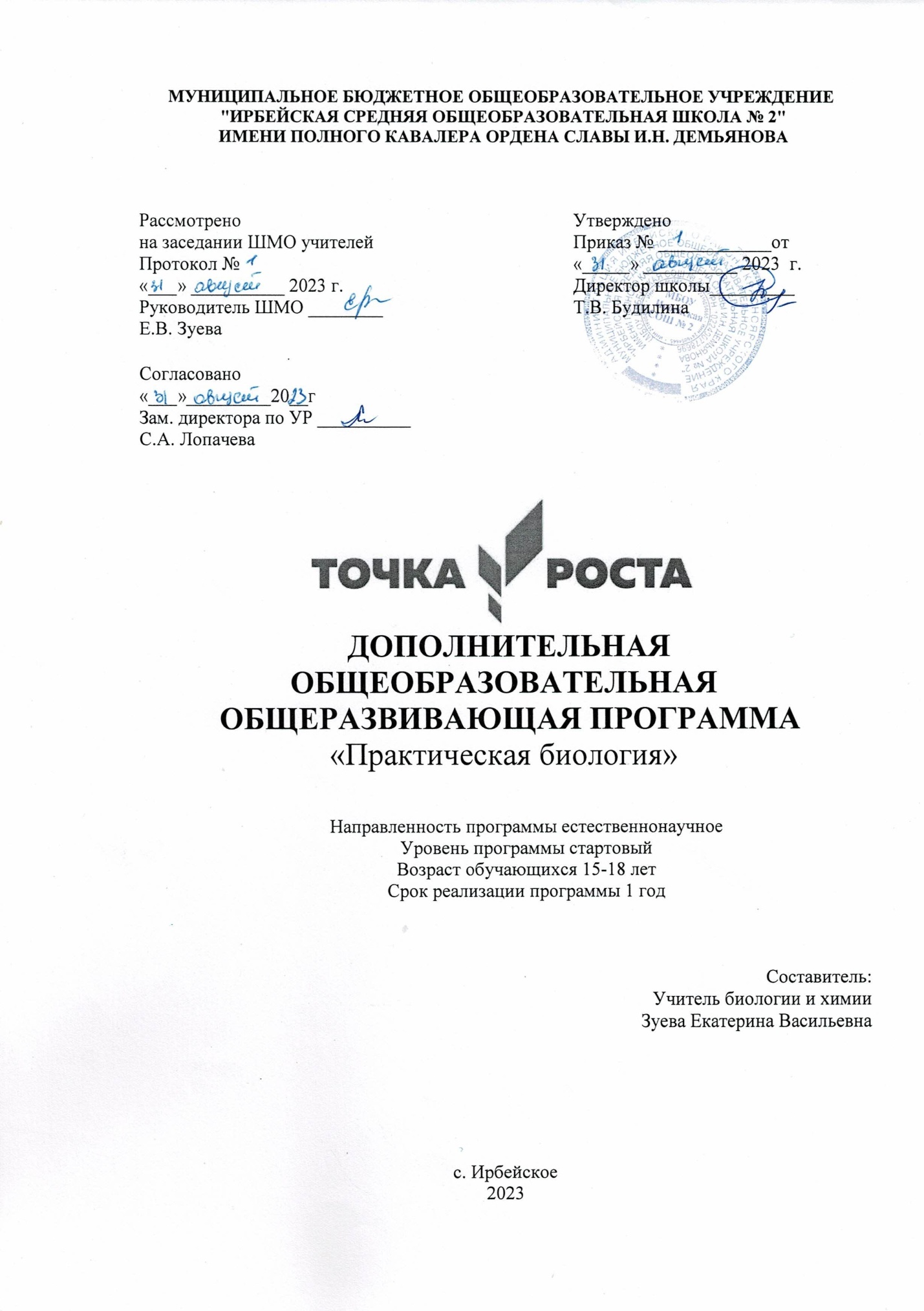 Данная программа реализуется с использованием  оборудования центра «Точка роста»КОМПЛЕКС ОСНОВНЫХ ХАРАКТЕРИСТИК ДОПОЛНИТЕЛЬНОЙОБЩЕОБРАЗОВАТЕЛЬНОЙ ОБЩЕРАЗВИВАЮЩЕЙ ПРОГРАММЫ ПОЯСНИТЕЛЬНАЯ ЗАПИСКА	Дополнительная общеобразовательная программа «Практическая биология» составлена с учетом «Методических рекомендаций по созданию и функционированию в общеобразовательных организациях, расположенных в сельской местности и малых городах, центров образования естественно-научной и технологической направленностей «Точка роста» и разработана согласно требованиям следующих нормативных документов: Федеральный закон от 29.12.2012 № 273-ФЗ (ред. от 31.07.2020) «Об образовании в Российской Федерации» (с изм. и доп., вступ. в силу с 01.09.2020). Федеральный государственный образовательный стандарт основного общего образования (утв. приказом МОиН РФ от 17.12.2010 г. № 1897, с изменениями от 29.12.2014 г. N 1644, 31.12.2015 г. № 1577) (далее - ФГОС ООО);Паспорт национального проекта «Образование» (утв. президиумом Совета при Президенте РФ по стратегическому развитию и национальным проектам, протокол от 24.12.2018 № 16) 3. Государственная программа Российской Федерации «Развитие образования» (утв. Постановлением Правительства РФ от 26.12.2017 № 1642 (ред. от 22.02.2021) «Об утверждении государственной программы Российской Федерации «Развитие образования».  Профессиональный стандарт «Педагог (педагогическая деятельность в дошкольном, начальном общем, основном общем, среднем общем образовании), (воспитатель, учитель)» (ред. от 16.06.2019) (Приказ Министерства труда и социальной защиты РФ от 18 октября 2013 г. № 544н, с изменениями, внесёнными приказом Министерства труда и соцзащиты РФ от 25.12.2014 № 1115н и от 5.08.2016 г. № 422н).  Методические рекомендации по созданию и функционированию в общеобразовательных организациях, расположенных в сельской местности и малых городах, центров образования естественно-научной и технологической направленностей («Точка роста») (Утверждены распоряжением Министерства просвещения Российской Федерации от  12  января 2021 г. № Р-6)  Приказ Министерства образования Красноярского края № 18-11-05 от 20.01.2021г. Письмо Министерства образования Красноярского края от 25.01.2021 № 75-693 "Об оснащении центров образования естественно- научной и технологической направленностей "Точка роста."Внедрение оборудования центра «Точка роста» позволяет качественно изменить процесс обучения биологии. Появляется возможность количественных наблюдений и опытов для получения достоверной информации о биологических процессах и объектах. На основе полученных экспериментальных данных обучаемые смогут самостоятельно делать выводы, обобщать результаты, выявлять закономерности, что способствует повышению мотивации обучения школьников, учитывая индивидуальность каждого школьника, а в  процессе экспериментальной работы учащиеся приобретают опыт познания реальности, являющийся важным этапом формирования у них убеждений, которые, в свою очередь, составляют основу научного мировоззрения.НОВИЗНА ПРОГРАММЫ	Новизна данной образовательной программы в том, что данная программа  носит развивающий характер, целью которой является формирование поисково-исследовательских, коммуникативных умений школьников, интеллекта учащихся  и направлена на расширение знаний по медицинской и биологической тематике, что  способствует осознанному выбору будущей профессии, сохранению и укреплению здоровья подрастающего поколения.АКТУАЛЬНОСТЬПотеря здоровья у молодых девушек и юношей становится угрозой для здоровья нации, что не может не сказаться на демографическом потенциале страны. Вот почему, знание физиологии собственного организма и охрана здоровья – важная государственная задача. Родителей, педагогов тревожит проблема ухудшения здоровья подрастающего поколения: распространение среди подростков вредных привычек, а «болезни поведения» стали проблемой современности. Важно, чтобы просвещение подростков было своевременным, поэтому необходимо вовремя сформировать положительное отношение к здоровому образу жизни, научить понимать ответственность за своё поведение и здоровье. Педагогическая целесообразность программы обусловлена тем, что программа направлена на расширение знаний по медицинской и биологической тематике и способствует осознанному выбору будущей профессии, сохранению и укреплению здоровья подрастающего поколения ОТЛИЧИТЕЛЬНЫЕ ОСОБЕННОСТИ ПРОГРАММЫПрограмма предполагает использование цифровых лабораторий, в том числе цифровой лаборатории по физиологии с наборами датчиков, позволяющие проводить измерения физических, химических, физиологических параметров окружающей среды и организмов. Внедрение этого оборудования позволяет качественно изменить процесс обучения. Появляется возможность количественных наблюдений и опытов для получения достоверной информации о биологических процессах и объектах. Педагогическая целесообразность программы связана с направлением образовательного процесса на развитие природных способностей учащихся, на применение полученных навыков в практической деятельности. Это имеет большое воспитательное значение, непосредственно воздействуя на чувства учащегося, формирует его личностные качества, активизирует умственные способности.АДРЕСАТ ПРОГРАММЫДанная программа   ориентирована на учащихся 9-11 классов. Занятия проводятся в разновозрастной группе. Условия набора детей: обучающиеся 9-11 классов, имеющие способности к дисциплинам естественнонаучного цикла и профессионально ориентированные на поступление в медицинские ВУЗы.УРОВЕНЬ ПРОГРАММЫ, ОБЪЕМ И СРОКИ РЕАЛИЗАЦИИ.Дополнительная общеобразовательная общеразвивающая программа «Практическая биология» рассчитана на 1 год обучения в количестве 34 часов. Уровень программы, стартовый.ФОРМЫ ОБУЧЕНИЯ И ВИДЫ ЗАНЯТИЙФормы организации образовательного процесса: индивидуальные, групповые, парная и коллективная. Виды занятий: Беседа, семинар, лекция, лабораторный практикум, практическая работа, экскурсия, игра, защита проекта.Форма педагогической деятельности — учебное занятие. Продолжительность занятия – не более 40 мин. Занятия проводятся  1 час в неделю, в соответствии с нормами СанПин.Форма подведения итогов реализации общеразвивающей программы: научно-практическая конференция. ЦЕЛИ И ЗАДАЧИ ПРОГРАММЫЦель: Развитие личности ребенка, способного к творческому самовыражению через овладение основами исследовательской деятельности в биологическом и медицинском направлении. Задачи: - формировать устойчивый интерес к проблемам биологии;- научить работать с заданиями, отличающимися по своей формулировке, типологии, уровню сложности;- научить приемам работы с информацией – от тренировки памяти до систематизации материала, его трансформации в текст, таблицу, график и обратно;- формировать элементы IT-компетенций;- формировать коммуникативную культуру, терпимость к чужому мнению, умение работать в группе;- воспитывать аккуратность, чувство самоконтроля, взаимопомощи.СОДЕРЖАНИЕ ПРОГРАММЫУЧЕБНО–ТЕМАТИЧЕСКИЙ ПЛАН – 34 часаСОДЕРЖАНИЕ ПРОГРАММЫ 1.4. ПЛАНИРУЕМЫЕ РЕЗУЛЬТАТЫЛичностные результаты:-сформированность познавательных интересов, интеллектуальных и творческих способностей учащихся;-  самостоятельность в приобретении новых знаний и практических умений;-  мотивация образовательной деятельности школьников на основе личностно ориентированного подхода.Метапредметные:Регулятивные УУД:-    самостоятельно формулировать тему и цели урока;- составлять план решения учебной проблемы совместно с учителем;-   работать по плану, сверяя свои действия с целью, корректировать свою деятельность;-   в диалоге с учителем вырабатывать критерии оценки и определять степень успешности своей работы и работы других в соответствии с этими критериями.
Познавательные УУД:-   перерабатывать и преобразовывать информацию из одной формы в другую (составлять план, таблицу, схему);-    пользоваться словарями, справочниками;-    осуществлять анализ и синтез;-    устанавливать причинно-следственные связи;-    высказывать и обосновывать свою точку зрения;-  слушать и слышать других, пытаться принимать иную точку зрения, быть готовым корректировать свою точку зрения;-  докладывать о результатах своего исследования, участвовать в дискуссии, кратко и точно отвечать на вопросы, использовать справочную литературу и другие источники информации;-   договариваться и приходить к общему решению в совместной деятельности; задавать вопросы.Предметные результаты: – давать определения изученных понятий; – описывать демонстрационные и самостоятельно проведенные эксперименты, используя для этого естественный (русский) язык и биологические термины; – классифицировать изученные объекты и явления; – делать выводы и умозаключения из наблюдений, закономерностей; – структурировать изученный материал и информацию, полученную из других источников;– анализировать и оценивать последствия для окружающей среды бытовой и производственной деятельности человека; – разъяснять на примерах материальное единство и взаимосвязь компонентов живой и неживой природы и человека как важную часть этого единства; – строить свое поведение в соответствии с принципами бережного отношения к природе.2.	КОМПЛЕКС ОРГАНИЗАЦИОННО-ПЕДАГОГИЧЕСКИХ
УСЛОВИЙ2.1. КАЛЕНДАРНЫЙ УЧЕБНЫЙ ГРАФИК2.2. ФОРМЫ АТТЕСТАЦИИ/КОНТРОЛЯ	В рамках реализации программы применяются следующие виды контроля: 	 Основные критерии оценки образовательного продукта	В основе мониторинга результатов обучения три группы показателей: теоретическая подготовка и основные общеучебные компетенции; практическая подготовка (освоение способов решения проблем творческого и поискового характера) ;достижения обучающихся (изменение  личностных качеств ребенка). Требования к организации контроля над учебной деятельностью учащихся:индивидуальный характер контроля, требующий осуществления контроля за работой каждого ученика, за его личной учебной работой;систематичность, регулярность контроля на всех этапах процесса обучения;разнообразие форм контроля, обеспечивающее выполнение его обучающей, развивающей и воспитывающей функций;объективность.2.3. УСЛОВИЯ РЕАЛИЗАЦИИ ПРОГРАММЫ	Для реализации программы необходимо наличие: отдельного помещения (класса с посадочными местами и столами);лабораторного оборудования для проведения практических работ; компьютерной техники для работы с электронными учебными пособиями, оформления и презентации результатов исследования; мультимедийный проектор, акустическая система, интерактивная доска;оборудование для лабораторных занятий (лабораторная посуда, реактивы, микроскопы, бинокуляры),схемы, таблицы, плакаты, оборудование для практических занятий (иллюстративный материал,секундомер, тонометр, сантиметровая лента и т.д.), муляжи.
3. СПИСОК ИСПОЛЬЗУЕМЫХ ИСТОЧНИКОВ1 .Абаскалова Н.П «Здоровью надо учиться» -2000г 2.Сергеев Б.Ф «Занимательная физиология» М. «Просвещение» -2001 г З.Гоголева М.И. «Основы медицинских знаний учащихся» М. «Просвещение» 1995г 4.Курцева П.А «Медико-санитарная подготовка учащихся» М. «просвещение» 1991 г. 5.В.Г.Бубнов, Н.В.Бубнова «Основы медицинских знаний» М.:000 «Издательство ACT» : ООО «Издательство Астрель», 2004г. 6.В.Н.Завьялов, М.И.Гоголев. В.С.Мордвинов «Медико-санитарная подготовка учащихся» М.: Просвещение, 1986г. 7.Б.И.Мишин «Настольная книга учителя ОБЖ» М,: ООО «Издательство ACT» : ООО «Издательство Астрель», 2003г. 8.Стандарты второго поколения. Примерные программы по учебным предметам.. М.: «Просвещение», 2010. 9.Первая доврачебная помощь: Учебное пособие. М: Просвещение, 1989№ п/пНазвание темыВсего часовТеорияПрактика1.Вводное занятие2112Наш организм – это наука3123Вода. Качество воды – качество жизни.4134Здоровье и воздух4135Питание и здоровье.6246Вредные привычки6247Научно-исследовательская и проектная деятельность7258Научно- практическая конференция202Всего часов341024РазделТемыТемыРазделТеория Практика Вводное занятиеЗнакомство с группой. Цели и задачи курса. Вводный инструктаж по т/б. Медицина – одна из наук биологического цикла. История медицины. Теоретические основы медицины. Биология и медицина. Современные направления медицины. Медицина традиционная и «народная»Анкетирование «Что бы я хотел узнать на занятиях?». Дискуссия.Наш организм – это наукаОрганы и системы органов человека. Понятие «здоровье». Факторы, влияющие на здоровье. Наследственность человека. Окружающая среда. Образ жизниДискуссия. Тренинг. Практические работы по изучению организма человека.Вода. Качество воды – качество жизниСвойства воды. Влияние на здоровье. Вода и напитки.Исследование качества питьевой воды. Анализ качества минеральной водыЗдоровье и воздухВоздух. Состав воздуха. Экология воздушной среды.Практические работы по оценке качества воздушной среды. Питание и здоровье.Я есть то, что я ем. Правильное питание. Здоровье человека через безопасные продукты питания. Здоровье и фастфуд. ГМО  и продукты питанияСоставление рациона питания. Исследование продуктов питания на содержание нитрат-ионов. Анализ качества молочных продуктовВредные привычки. Калейдоскоп вредных привычек.Сообщения, доклады. Круглый стол.Научно-исследовательская и проектная деятельность.«От идеи до результата». Общие принципы написания исследовательской работы.Разработка темы. Работа с источниками информации. Проведение исследования.Научно- практическая конференция.Защита исследовательских и проектных работ.Защита исследовательских и проектных работ.Дата начала и окончания учебного периода.01.09.2022-24.05.2023Место проведения
занятияМБОУ Ирбейская  СОШ № 2, кабинет биологииРежим занятий 1 час в неделюФорма занятий групповаяСроки контрольных
процедур16.05.2023Виды контроляЦель организации контроляПредварительный контрольНаправлен на выявление знаний и умений обучающихся по курсу, который будет изучаться (наблюдение, беседа, тестирование, опросы, реферат).Текущий контрольОсуществляется в повседневной работе с целью проверки усвоения предыдущего материала и выявлении пробелов в знаниях обучающихся (наблюдение, беседа, тестирование, опросы, самостоятельная работа, реферат).Итоговый контрольПроводится по окончании учебного года обучения, с целью выявления уровня знаний и компетентностей обучающихся (контрольный срез, научно-практическая конференция).№Объект  оценивания40-50 баллов30-39 баллов20-29 баллов0 – 10 баллов1.Владение понятийным аппаратомсвободноБез затрудненийИспытывает затрудненияНе владеет2.Умение отстаивать свою точку зренияТворчески, аргументированоУбедительно Не достаточно убедительноНе убедительно3.Логичность суждений Логически  четко построенное суждениеНет четкости в сужденияхНе достаточно логичное суждениеНет логики суждения4.КоммуникативностьОбладает навыком работы в группах и парахРаботает в группах с желаниемЗатрудняется  в выполнении групповых работНе умеет работать в группах и парах5.РечьРечь свободная, грамотная,  большой словарный запас. Речь грамотная, но сжатая.Бедный словарный запасТруднопони-маемая речь6.Творческий подходВысокийСреднийНиже среднегоНизкий 7.Оформление работВ соответствии с нормами оформления, эстетично.Допущены неточности в оформлении, но эстетично.Допущены ошибки  в оформлении, недостаточно эстетично.Не соответству-ют нормати-вам, нет эстетичности.